Onderdeel 2 – Formuleren van beleid4 Financieel beleid: interestberekeningenBij interestberekeningen kunnen we onderscheid maken tussenEnkelvoudige interestSamengestelde interestBij enkelvoudige interest wordt alleen interest berekend over het oorspronkelijke kapitaal.Bij samengestelde interest daarentegen wordt de interest berekend over het oorspronkelijke kapitaal verhoogd met de inmiddels verdiende interest.Enkelvoudige interest = Kapitaal  x Percentage x TijdSamengestelde interest: Eindwaarde na n jaar = Beginkapitaal x (1+interestperunage)NJe kan ook terugrekenen van de eindwaarde naar de waarde van het oorspronkelijke kapitaal. Het oorspronkelijke kapitaal noemen we in dit verband de contante waarde.Contante waarde = Eindwaarde x 1: (1 + i)N5 Financiële marktenOnder de vermogensmarkt verstaan we het geheel van vraag naar een aanbod van financieringsmiddelen.De vermogensmarkt bestaat uit twee deelmarkten:De kapitaalmarktDe geldmarktWie geld leent dat niet binnen een termijn van twee jaar terugbetaald hoeft te worden, begeeft zich op de kapitaalmarkt. Moet het geld eerder worden terugbetaald, dan bevindt men zich op de geldmarkt. De kapitaalmarkt is het geheel van vraag naar een aanbod van financieringsmiddelen met een lange looptijd.Op de markt voor openbaar vermogen zijn de voorwaarden waartegen geld kan worden geleend (zoals de rente en de manier van aflossen) van tevoren in alle openbaarheid bekend gemaakt. Bovendien kunnen alle geïnteresseerden in de lening deelnemen.Op de markt voor onderhands vermogen onderhandelen (meestal) één geldvrager en één geldgever rechtstreeks met elkaar.Wie bijvoorbeeld geld leent om een huis te kopen, zal doorgaans met één bank in zee gaan (de onderhandse vermogensmarkt). In alle gevallen zijn de voorwaarde niet van te voren bekend en daarover kan worden onderhandeld tussen geldgever en geldnemer. Deze werkwijze is typerend voor de onderhandse markt.De openbare kapitaalmarkt is in de meeste westerse laden georganiseerd door middel van effectenbeurzen. In Nederland hebben we de Amsterdam Exchanges.Op de effectenbeurs worden waardepapieren verhandeld. De bekendste zijn aandelen en obligaties.Wie een aandeel koop van een onderneming kan zich mede-eigenaar van het betreffende bedrijf noemen. NV’s die geld nodig hebben, kunnen via de effectenbeurs nieuwe aandelen plaatsen. Omdat het om nieuwe aandelen gaat, spreken we in dat geval van de eerstehands markt. De aandeelhouder kan zijn aandeel niet meer terug verkopen aan de NV. Hij kan wel via de effectenbeurs zijn aandelen verkopen aan andere beleggers. We spreken dan van de tweedehandsmarkt.Obligaties zijn schuldbewijzen van de overheid, bedrijven of andere instellingen.Een obligatiehouder is geen mede-eigenaar van het bedrijf. Hij ontvangt het uitgeleende geld na verloop van tijd weer terug. De Nederlandse effectenbeurs is gevestigd in Amsterdam en heeft officieel de AEX. De effectenbeurs biedt aan beleggers de gelegenheid om te handelen in effecten, waaronder aandelen in NV en obligaties. Een onafhankelijk overheidsorgaan, de Autoriteit Financiële Markten (AFM) houdt toezicht op de handel in effecten.Factoren die belang zijn van de flinke schommelingen van de aandelenkoersen:De rente: als de rente daalt, worden spaartegoeden en obligaties minder interessant en zal er meer vraag naar aandelen komen, waardoor de aandelenkoers stijgenDe winstgevendheid van de bedrijven: maakt een bedrijf veel winst, dan geeft dat de beleggers vertrouwenHet beursentiment: soms verandert de beursstemming onvoorzien, waarna de koersen plotseling flink dalen of stijgen. Politieke factoren, zoals de uitslag van een presidentsverkiezing, een dreigende oorlog of andere wereldschokkende gebeurtenissen kunnen hierbij een rol spelenDe algemene economische situatie: nationaal en mondiaal vertonen de economische ontwikkelingen perioden van voor- en tegenspoed. Rente, winstgevendheid van bedrijven en beursentiment worden daar ook door beïnvloed.Op de onderhandse kapitaalmarkt onderhandelen geldgever en geldnemer rechtstreeks met elkaar. Zo heeft de overheid geld nodig om haar financieringstekort te dekken. Door het plaatsen van staatsleningen op de openbare markt zal ze hier gedeeltelijk in kunnen voorzien. Voor het restant doet ze een beroep op de zogenoemde institutionele beleggers. Dat zijn instellingen als pensioenfondsen en levensverzekeraars, die over grote sommen geld beschikken en daarvoor een belegging zoeken. Een hypothecaire lening is een lening waarbij een onroerende zaak als zekerheidsstelling dienst voor de geldgever. (onderhandse markt)De vraag of de behoefte aan vermogen via de openbare of via de onderhandse kapitaalmarkt moet worden gedekt, is afhankelijk van de financieringskosten en andere voorwaarden. Financieringskosten zijn kosten die samenhangen met het aantrekken van geld. De interestkosten vormen de belangrijkste financieringskosten, maar er zijn nog andere kosten. De openbare kapitaalmarkt brengt bijvoorbeeld emissiekosten met zich mee. Emissiekosten ontstaan bij het plaatsen van aandelen en obligaties. Onderhandse leningen bieden veel flexibiliteit. Er kan bijvoorbeeld onderhandeld worden over het aflossingsschema. De geldmarkt is het geheel van vraag naar en aanbod van financieringsmiddelen met een korte looptijd.De gezamenlijke banken spelen op de geld- en kapitaalmarkt een belangrijke rol. Zij verbinden niet alleen vraag een aanbod van de marktpartijen met elkaar, overbruggen daarbij ook nog tijd- en volumeverschillen. De belangrijkste functies van de banken zijn:1 Kredietbemiddeling: de ‘doorgeeffunctie’ van de bank: het bij elkaar brengen van vragen en aanbieders van kredieten2 Kredietverlening: het verstrekken van kredieten uit eigen middelen3 Beheren van spaargelden: de banken bieden een grote variëteit aan spaar-en beleggingsrekeningen, voor grote en kleine bedragen, voor korte en lange tijd etc.4 Uitvoeren van betalingsverkeer: Deze samenwerking van alle Nederlandse banken maakt het mogelijk dat mensen elkaar gemakkelijk en snel kunnen betalen zonder dat ze hun betaalrekening bij dezelfde bank hebben5 Bemiddelen bij het emitteren van aandelen en obligaties: bedrijven en andere organisaties die nieuwe aandelen of obligaties willen uitzetten onder beleggers maken daarbij gebruik van de diensten van de banken6 Bewaren van effecten voor cliënten: effecten zijn waardepapieren en dienen dus veilig te worden opgeborgen. 7 Aan- en verkopen van vreemde valuta’s: om binnen Nederland vreemde valuta’s te kopen en te verkopen kun je eigenlijk alleen bij de banken terecht.8 Aan- en verkopen van effecten in opdracht van cliënten: de meeste particuliere beleggers maken gebruik van de diensten van hun bank als ze effecten willen aan- of verkopen.6 De financiering van organisaties: eigen vermogenEen balans is een overzicht van bezittingen, schulden en eigen vermogen van een organisatie op een bepaald tijdstip.Het eigen vermogen is de waarde van de bezittingen verminderd met de schulden.Een belangrijk bestanddeel van het eigen vermogen bij een NV en een BV is het aandelenvermogen.Een aandeel is de deelname in het eigen vermogen van een BV of een NV.De aandeelhouder van een BV staat ingeschreven in een aandeelhoudersregister. De NV kent echte ‘fysieke’ aandeelbewijzen.Elk aandeel heeft een bepaalde nominale waarde. Dat is de waarde die op het aandeelbewijs is afgedrukt en die in de statuten van het bedrijf is vermeld. De beurswaarde geeft aan voor welke prijs een aandeel op de effectenbeurs kan worden verhandeld. Bij een aandeelbewijs hoort een dividendblad. De koers waartegen aandelen worden geplaatst, wordt de emissiekoers genoemd.Als de rente daalt, dan zullen de koersen van de aandelen en koersen van 2e handsobligaties
gaan stijgen.Als de aandelen worden verkocht en de emissiekoers ligt boven de nominale worden, spreken we van boven pari of met agio. Het verschil tussen emissiekoers en nominale waarde is het agio. Op de balans vinden we dit bedrag terug onder de post agioreserve.Dividend is het gedeelte van de winst dat uitgekeerd wordt aan de aandeelhouders.De aandeelhouders zijn niet de enigen die van de winst profiteren. De belastingdienst heft de zogenaamde vennootschapsbelasting, het personeel kan een winstuitkering krijgen en een deel wordt gereserveerd. Deze reserve is een onderdeel van het eigen vermogen.De onderneming is verplicht 25% dividendbelasting in te houden.Formules:Emissiekoers = nominale waarde per aandeel + agio reserve per aandeelIntrinsieke waarde berekenen om te kijken of de koers van een aandeel aantrekkelijk is voor een bedrijf:(Geplaatst aandelen kapitaal + agio + reserves + winst) : aantal aandelen dat geplaatst isIs de intrinsieke waarde hoger dan de koerswaarde, dan is de koers aantrekkelijk.7 De financiering van organisaties: vreemd vermogenDe aflossing van een lening kan op verschillende manieren gebeuren:Aflossing met annuïteiten: een annuïteit is een gelijkblijvend periodiek te betalen bedrag, waarmee aflossing van de schuld plus de betaling van de verschuldigde interest plaatsvindt.Aflossing ineens: aan het eind van de overeengekomen looptijd wordt de lening in één bedrag afgelost. Periodiek wordt los daarvan de verschuldigde interest voldaan.Aflossing met gelijke periodieke bedragen (lineaire aflossing): gedurende de looptijd van de lening wordt periodiek een evenredig deel van de lening afgelost.Een hypothecaire lening is een geldlening waarbij de geldgever het recht van hypotheek verkrijgt.Het recht van hypotheek is het recht dat de geldgever heeft om de als zekerheid dienende zaak te verkopen, als de geldnemer in gebreke blijft bij de betaling van interest en/of aflossing.De zaak waarop het recht van hypotheek gevestigd is, moet een registergoed zijn.Tot de categorie registergoederen behoren onroerende zaken als grond, huizen en andere gebouwen, maar ook roerende zaken als schepen. De rechten die op die goederen rusten, zijn aangetekend in een openbaar register.Er zijn verschillende mogelijkheden om de aflossing en de interest in geval van een hypothecaire lening te betalen:De lineaire hypotheekDe annuïteiten hypotheekDe spaarhypotheekDe lineaire hypotheek:Elke periode, bijvoorbeeld elke maand of elk jaar, wordt eenzelfde bedrag afgelost. Tevens wordt periodiek over de afgelopen periode de verschuldigde interest voldaan. De te betalen interest wordt steeds kleiner, omdat de schuld voortdurend afneemt.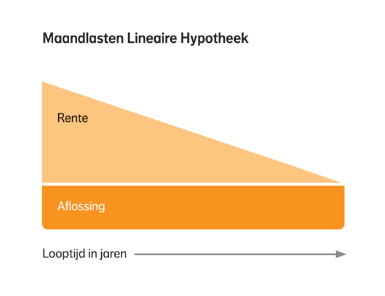 De annuïteiten hypotheek:Een annuïteit is een gelijkblijvend periodiek te betalen bedrag dat een interest- en een aflossingsdeel bevat. Doordat er wordt afgelost, vermindert de schuld. Daardoor wordt er steeds minder interest betaald. Aangezien de annuïteit steeds gelijk blijft, neemt het aflossingsdeel in de annuïteit toe. Je betaalt elke periode een vast bedrag, dit vaste bedrag verandert in de tijd van samenstelling: het interestdeel wordt steeds kleiner, het aflossingsdeel wordt steeds groter.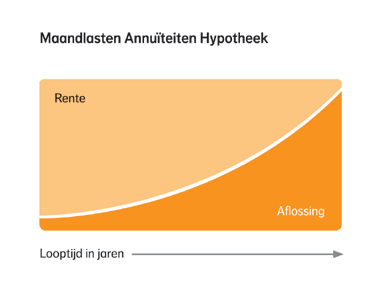 De spaarhypotheekHet bijzondere van een spaarhypotheek is dat er in het geheel niet wordt afgelost. De betaalde interest blijft dus van jaar op jaar gelijk, aangezien de schuld onveranderd blijft. Behalve de interest wordt elk jaar een gelijkblijvende verzekeringspremie betaald. De verzekeringspremie bestaat uit een spaardeel en een verzekeringsdeel. Het spaardeel is bedoel om het eindkapitaal op te leveren waaruit de hypotheekschuld uiteindelijk moet worden afgelost. Het verzekeringsdeel dient om de nabestaanden van de verzekerde (de geldnemer) bij diens onverhoopte voortijdig overlijden een uitkering te geven waarmee ze de hypotheekschuld ineens kunnen aflossen. De geldgever belegt (het spaardeel van) de premie zodanig dat er aan het einde van de looptijd precies genoeg geld is om de schuld in één keer af te lossen. Consumptieve kredieten:Koop op afbetalingHuurkoopPersoonlijke leningDoorlopend kredietKoop of afbetaling:De koper is eigenaar geworden op het moment van aankoop van het duurzaam consumptiegoed. Als hij in gebreke blijft bij de terugbetaling van de lening, heeft de geldgever geen bijzondere verhaalsrechten. De geldnemer moet volgens een vast schema zijn aflossingen en rente betalen.Huurkoop:In beginsel is het een gewone koop op afbetaling maar met een belangrijke aanvullende bepaling: de koper wordt pas eigenaar als hij alle huurkoopverplichtingen volledig heeft voldaan. Tot dat moment is de geldgever eigenaar van het artikel. Mocht de koper in gebreke blijven met het betalen van de huurkooptermijnen, dan kan de geldgever het artikel altijd terughalen omdat hij nog steeds eigenaar is.Persoonlijke lening:De consument mag zelf weten waaraan hij het geleende besteedt. Wel is er sprake van een vast- interest en aflossingsschema. De geldgever heeft hier weer het probleem om zijn verhaalsrecht uit te oefenen wanneer de geldnemer in gebreke blijft. Doorlopend krediet:Het doorlopend krediet lijkt veel op de persoonlijke lening. De belangrijkste afwijking is de bepaling dat de geldnemer eenmaal afgeloste bedragen altijd weer mag opnemen. Wel moet hij iedere maand een vast bedrag voor aflossing en interest betalen, maar omdat hij ook weer mag opnemen, kan in feite volstaan worden met de interest te betalen.Productieve kredieten:Tot ‘lang vreemd vermogen’ rekenen we onder meer:De hypothecaire lening (paragraaf 7.2)De onderhandse lening (paragraaf 5.2)De gewone obligatielening (paragraaf 5.2)Tot ‘kort vreemd vermogen’ rekenen we onder meer:Bankkrediet of rekening-courantkredietLeverancierskredietAfnemerskredietLeasing:Leasing is het huren van een roerende of onroerende zaak voor een bepaalde periode.De huurder noemen we ‘lessee’ en de verhuurder/eigenaar is de ‘lessor’. De onderneming die een duurzaam productiemiddel least, verwerft het gebruik daarvan zonder dat ze (vreemd of eigen) vermogen hoeft te investeren. Wel moet de lessee periodiek vaste leasebedragen voldoen. Leasing kent twee varianten: operational lease en financial leaseOperational lease: Het leasecontract kan in korte termijn worden opgezegd en periodiek moet een huurtermijn moeten worden betaald. De lessor blijft zowel juridisch als economisch eigenaar van het productiemiddel. Dit houdt onder meer in dat de lessor het volledige beheer, het onderhoud en de service voor zijn rekening neemt. De lessor draagt ook het risico van de economische veroudering van het productiemiddel. Financial lease: Het leasecontract heeft meestal een lange looptijd en is vaak gedurende die looptijd onopzegbaar. Als regel komt de looptijd overeen met de economische levensduur van het productiemiddel. De lessee heeft het economisch eigendom en draagt ook alle risico’s die aan het object zijn verbonden. Hij betaalt dus alle onderhoudskosten, de verzekeringskosten etc. in de periodiek te betalen leasetermijnen zijn alleen vergoedingen begrepen voor afschrijving en interest. In de regel zullen activa die in financial lease zijn verkregen wel op de balans voorkomen van de lessee, omdat de lessee als economisch eigenaar wordt beschouwd. Sale and lease back: Sale and lease back is een bijzondere vorm van financial leasing. De lessee verkoopt een productiemiddel, dat hij tot dat moment in volle eigendom had, aan de lessor en least het meteen weer terug. Belangrijk voordeel voor de lessee is, dat hij op dat moment in liquide vorm de beschikking krijgt over het geld dat hij in het productiemiddel had geïnvesteerd.Bankkrediet of rekening-courantkrediet:Vrijwel elke organisatie kent fluctuaties in de voorraad betalingsmiddelen. Meestal hangt dat samen met het feit dat betalingen en ontvangsten niet synchroon met elkaar verlopen. Banken lossen dit probleem voor hun cliënten op door ze een flexibel krediet te verstrekken: het bankkrediet of rekening-courantkrediet. Bank en cliënt spreken een bepaald kredietplafond af als maximumgrens voor de omvang van het krediet. Het rekening-courantkrediet is gekoppeld aan de bankrekening van de cliënt. Op die rekening laat hij zijn ontvangsten bijboeken, maar hij verricht er ook zijn betalingen mee. Leverancierskrediet:In geval van leverancierskrediet voldoet de leverancier eerst aan zijn verplichting. De tegenprestatie van de afnemer volgt na enige tijd. De leverancier moet hier zijn vertrouwen tonen en vandaar ook de benaming ‘leverancierskrediet’. Leveranciers verlenen hun leverancierskrediet vrijwel nooit gratis. De kosten van het krediet blijken uit de betalingsvoorwaarden van de leverancier.De laatste jaren maken steeds meer ondernemingen gebruik van factoringFactoring is een vorm van financiële dienstverlening door factormaatschappijen of factoors, die er in bestaat dat de factoor de vorderingen van ondernemingen op hun afnemers overneemt.Afnemerskrediet:In het geval van afnemerskrediet is de afnemer degene die het krediet geeft aan de leverancier. Eerst betaalt de afnemer en daarna volgt pas de tegensprestatie van de leverancier. Afnemerskrediet komt vooral voor bij dienstverlening. Voor niet-commerciële organisaties staan in beginsel alle bovenstaande financieringsmogelijkheden open. 